ENTRY FORM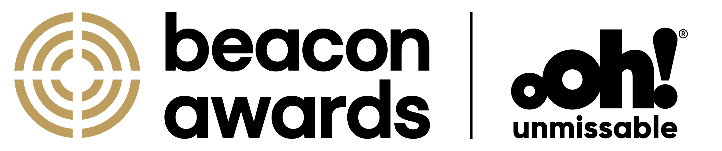  The beacon awards in association with oOh!media – ENTRY FORM  TOTAL WORD COUNT (count only words you insert in answer boxes 1 – 4: ______SUPPORTING MATERIALSPlease include up to 2 x A4 pages of supporting materials relevant to your entry.ENTRY IDENTRY TITLECLIENTPRODUCTFIRST MEDIA APPEARANCE DATECATEGORYC.19 – Sales Team of the YearCATEGORY DESCRIPTIONThis category recognises excellence within the crucial media owners’ sales function. Open to both individual or team entries.  The Judges (Comms Council Media Committee) will be looking for evidence of a clear strategic roadmap that allowed for the delivery of outstanding business performance against well-defined KPIs. Examples of innovative campaign case studies and a solution-based approach to selling are more likely to resonate with the judges.  WORD COUNT: 1200 MAXPlease share the details of your campaign as indicated below:ENTRY SUMMARY (MANDATORY): Why should this win a Beacon award? (0%)This is the sales person / team of the year, so we want your elevator pitch: tell us in 150 words or less why you believe your entry is worthy of an award. Your summary should focus on the core story that truly differentiates your entry from all the others.ENTRY SUMMARY (MANDATORY): Why should this win a Beacon award? (0%)This is the sales person / team of the year, so we want your elevator pitch: tell us in 150 words or less why you believe your entry is worthy of an award. Your summary should focus on the core story that truly differentiates your entry from all the others.Please type here..01.BUSINESS CHALLENGE. What was the marketing challenge and insight? (20%)What were your KPIs for the year? You will need to provide context for these, as many judges won’t be aware of either the macro or micro factors impacting either your category or your brand. In this section judges are looking for a clear, concise definition of the challenges your business was facing in order to put some context around the sales objectives you were being asked to deliver.Please type here..02.STRATEGY. What was your strategy? (25%)Explain your strategy to delivering the KPIs. The judges are looking for a strategy that addresses the challenge and drives your approach to clients. Judges will be looking to understand whether you have clearly identified where your source of business will come from and as a result how you will go about securing that business.Please type here..03.EXECUTION. How was your strategy brought to life? (20%)What did you do to unlock your strategy? What was unique or different about what you did? Judges will be looking for specific examples that provide evidence that your strategy was key to delivering your sales objectives. You should take time to explain the degree of difficulty involved in executing these initiativesPlease type here..04.RESULTS. What were your sales results? (35%)With sales, it’s all about delivering. In this final and most important section, you need to demonstrate how your results relate to the sales objectives originally set for you. Here you may want to consider a number of different measurements (eg YOY revenue growth, yield, organic growth, new business growth) to more powerfully demonstrate the impact your results had on the business. You may want to consider short testimonials from either your clients or your Manager.Please type here...